


IL COMUNE DI VIETRI SUL MARE – ASSESSORATO ALLA CULTURA e
L’ASSOCIAZIONE CULTURALE “LA CONGREGA LETTERARIA”

ORGANIZZANO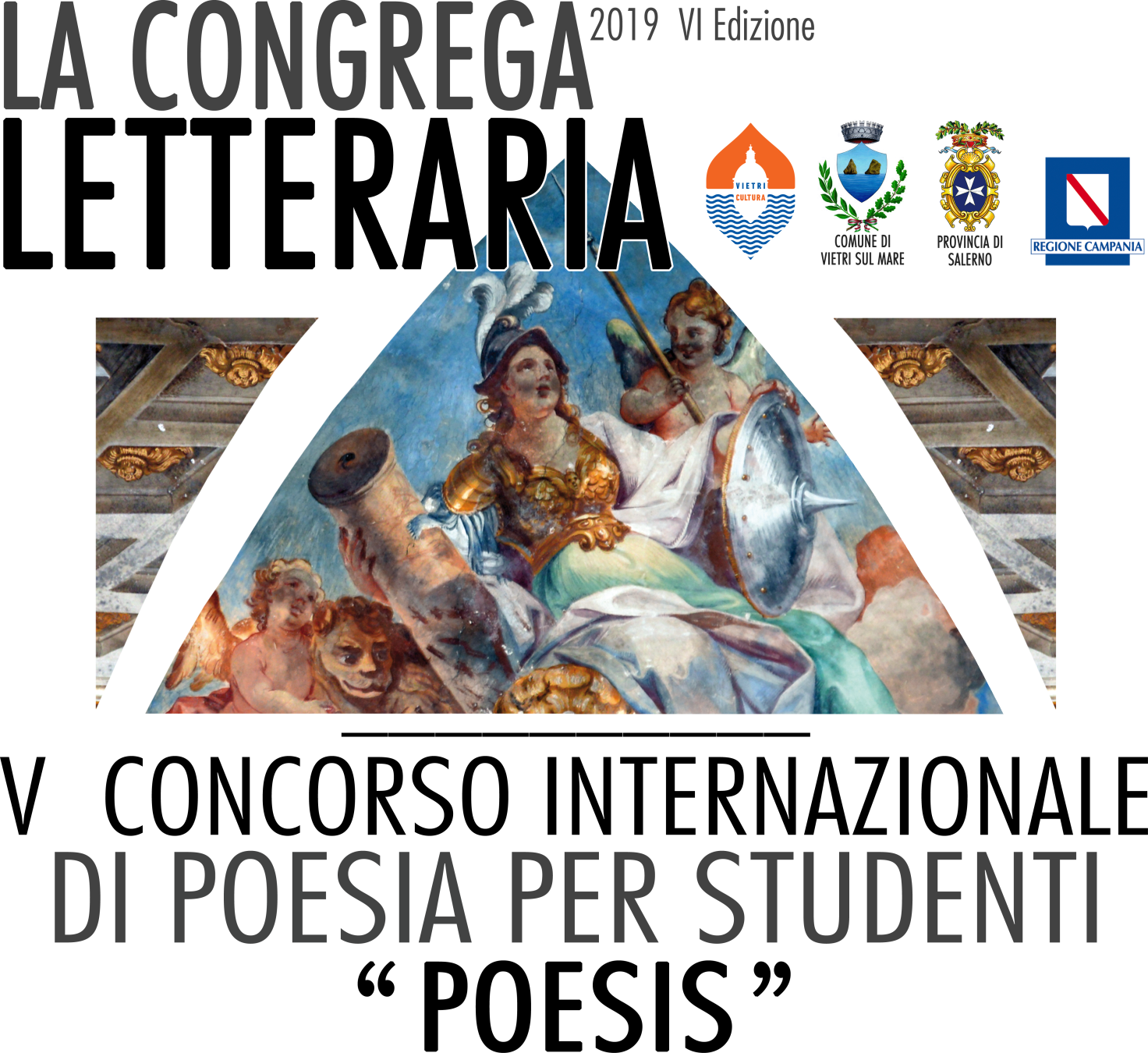 presso l’Arciconfraternita SS. Annunziata - SS. Rosario di Vietri sul Mare (SA)POESISV Edizione del Concorso internazionale di poesia nell’ambito della rassegna culturale La Congrega Letteraria. Il premio, come nelle edizioni precedenti, ha carattere internazionale ed è diviso in due sezioni, in quanto è prevista la partecipazione anche di studenti stranieri, con premiazione specifica.

REGOLAMENTO ITALIANO
1 - Al premio possono partecipare gli studenti degli Istituti superiori italiani, gratuitamente, con elaborati inediti e a tema libero, in lingua italiana o straniera (in tal caso con annessa traduzione in Italiano);	


2 - Ogni autore partecipa con non più di due poesie, tutte quelle eccedenti il predetto numero verranno scartate;	


3 - Per partecipare è necessario compilare interamente la scheda di partecipazione posta alla fine di questo bando, la quale, in caso di minore età, funge anche da liberatoria dei genitori; si precisa che gli elaborati e la scheda possono anche essere consegnati al Dirigente scolastico o al docente incaricato dell’Istituto di appartenenza, e la Scuola curerebbe poi la spedizione tramite posta elettronica;	


4 - Gli elaborati, con scheda di partecipazione compilata correttamente e firmata, dovranno pervenire all’indirizzo congregaletteraria@gmail.com o congregaletteraria@libero.it, in formato .DOC, .DOCX, o .TXT, ossia con testo selezionabile da computer; ai partecipanti e/o alle Scuole verrà notificata la ricezione e la validità o meno di partecipazione al concorso; della scheda di partecipazione può pervenire una scansione, ma gli elaborati che giungeranno in diversi formati e/o i cui testi non siano in formato selezionabile da computer saranno scartati e dunque esclusi dal concorso;	


5 - Termine ultimo per l’invio degli elaborati è il 30 Giugno 2019; tra tutte le opere pervenute nei termini, la giuria, il cui giudizio è insindacabile e inappellabile, sceglierà i finalisti; a tutti i partecipanti richiedenti, anche non finalisti, verrà rilasciato via posta elettronica un attestato di partecipazione valido ai fini di legge; anche gli istituti di provenienza dei partecipanti finalisti e premiati verranno avvertiti;	


6 - La cerimonia di premiazione avrà luogo presso l’Oratorio dell’Arciconfraternita SS. Annunziata - SS. Rosario in Vietri sul Mare, alla via S. Giovanni 13, in data da destinarsi (presumibilmente all’inizio di Ottobre 2019) che verrà tempestivamente comunicata ai partecipanti finalisti onde permettere loro di organizzare il viaggio; i premi saranno così distribuiti:	
1° premio: danaro, trofeo in ceramica vietrese, diploma formato A3;	
2° premio: danaro, trofeo in ceramica vietrese e diploma formato A3;	
3° premio: danaro, trofeo in ceramica vietrese e diploma formato A3;	
4°, 5° e 6° premio: libri, creazione in ceramica vietrese e diploma formato A3;	
menzioni di merito: oggetto in ceramica vietrese e diploma formato A4;	


8 - In aggiunta ai premi così specificati, verrà istituito un premio del pubblico: gli elaborati dei partecipanti finalisti verranno al termine dei lavori di giuria pubblicati su Facebook alla pagina www.facebook.com/congregaletterariavietrisulmare/  e i tre che otterranno il maggior numero di “mi piace” verranno insigniti di un ulteriore premio; la chiusura delle votazioni online è fissata alle 23:59 del giorno precedente la serata finale; si precisa che il premio del pubblico ha carattere suppletivo e non sostitutivo dei premi assegnati secondo le votazioni della giuria, e l’organizzazione declina ogni responsabilità per eventuali usi impropri di Facebook a fine di influenzare il voto popolare in ogni modo;	


9 - Quantunque non è previsto nessun rimborso spesa per il viaggio o per il pernottamento di partecipanti ed eventuali familiari, è tuttavia possibile pernottare presso una struttura convenzionata, i cui costi, individuati esclusivamente a favore dei partecipanti, verrebbero comunicati a seguito di inerente richiesta; per ogni informazione è anche attiva la pagina Facebook: La Congrega Letteraria, nonché la segreteria organizzativa Ufficio Informagiovani Vietri sul Mare, tel. 089 763864 - 089 763856 LUN, MER, VEN 09:30 - 12:30;	


10 - La giuria, come per le edizioni precedenti composta da esperti e professori, curerà inoltre una pubblicazione cartacea e digitale ufficiale contenente gli elaborati dei finalisti;	


11 - Tutti i finalisti sono caldamente esortati a partecipare alla cerimonia di premiazione, in cui verranno insigniti dell’eventuale premio; gli assenti alla cerimonia rinunziano irrevocabilmente, sia nominalmente che materialmente, all’eventuale premio e/o menzione e all’inerente posizione in classifica; pertanto verrà chiesto di confermare la propria presenza sin dalla comunicazione di risultato da finalista;	


12 - La partecipazione implica l’accettazione incondizionata di tutte le clausole del presente regolamento, con la tacita autorizzazione alla divulgazione di propri nominativi, foto, premio conseguito e testo vincitore in eventuali articoli su quotidiani, riviste culturali, reti sociali e siti internet. Gli autori o, in caso di minore età, i genitori si assumono la piena responsabilità sulla paternità degli elaborati presentati; inoltre, con l’autorizzazione al trattamento dei dati personali, si garantisce che questi verranno utilizzati esclusivamente ai fini del Concorso e delle iniziative culturali della Congrega Letteraria.	
SCHEDA DI PARTECIPAZIONE
compilare in stampatello leggibile
Il/La sottoscritto/a (nome e cognome) ___________________________________________________

nato/a _______________________________________________________ il __________________________

e residente a _____________________________________ in via _________________________________

città ___________________________________________________ provincia ________________________

tel. _________________________________________ cell. __________________________________________

indirizzo e-mail _____________________________________________________________________________

frequentante la classe ____________________________ sezione_________________________________

dell’Istituto__________________________________________________________________________________

presa visione del bando in ogni sua parte, e accettandone tutte le clausole, partecipa al concorso con  lo/gli  elaborato/i  (titolo):	

1 _____________________________________________________________________________________________

2 _____________________________________________________________________________________________

e dichiara, con la presente, di essere questo/i  frutto esclusivo del proprio talento, sollevando La Congrega Letteraria da ogni responsabilità riguardo dispute su paternità ed eventuali plagi. La Congrega Letteraria declina, inoltre, ogni altra responsabilità eventuale lungo il soggiorno in loco dei finalisti.	
In relazione agli artt. 13 e 23 del D.Lg n. 196/2003 recanti disposizioni a tutela delle persone ed altri soggetti rispetto al trattamento dei dati personali, informiamo che i dati anagrafici, personali ed identificativi dei partecipanti non verranno comunicati o diffusi a terzi, se non pertinentemente le attività de La Congrega Letteraria.	

Data ______________________________	
Firma leggibile (del genitore o facente funzioni, in caso di minore età)	

________________________________________________________________________________________________L’Assessore alla Cultura
Giovanni De SimoneI Direttori Artistici
prof. Antonio Gazia,
Alfonso MauroIl Sindaco
avv. Francesco Benincasa